Cette fiche permet de recueillir les informations utiles pendant l'accueil de l'enfant. Elle évite aux parents de se démunir du carnet de santé et sera rendue au terme de l'accueil. Enfant :	 fille	       garçon 	                         Date de naissance : Nom :					Prénom :I - Vaccinations : (se référer au carnet de santé ou aux certificats de vaccinations de l'enfant)Joindre un certificat de contre-indication du vaccin dans le cas où l'enfant n'a pas été immunisé par les vaccins obligatoires. Attention : le vaccin anti-tétanique ne présente aucune contre-indication.II - Renseignements médicaux :L'enfant doit-il suivre un traitement médical pendant le séjour ?  oui     nonSi oui, joindre une ordonnance récente et les médicaments correspondants (dans leurs boîtes d'origine, avec la notice, et marquées au nom de l'enfant).Attention : aucun médicament ne pourra être pris sans ordonnance.                                L’ENFANT A-T-IL DEJA EU LES MALADIES SUIVANTES ?Allergies : médicamenteuses	 oui	 non		                asthme	             oui	 non  alimentaires		 oui	 non		  autres		 oui	 nonPréciser la cause de l'allergie et la conduite à tenir (si automédication le signaler) :Indiquer les difficultés de santé (maladie, accident, crises convulsives, hospitalisation, opération, rééducation) en précisant les dates et les précautions à prendre.III - Recommandations utiles :Préciser si l'enfant porte des lunettes, des prothèses auditives, des prothèses dentaires, etc... ?IV - Responsable légal de l'enfant :Nom :				                     Prénom :Adresse pendant le séjour :Tél. domicile :			travail :			portable :Nom et tél. du médecin traitant (facultatif)Je soussigné, ……………………………………………………………..responsable légal de l'enfant, déclare exacts les renseignements portés sur cette fiche et autorise le responsable du séjour à prendre, le cas échéant, toutes mesures (traitement médical, hospitalisation, intervention chirurgicale) rendues nécessaires par l'état de l'enfant.Signature (précédée de la mention lu et approuvé) :		Date :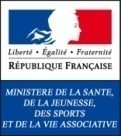 Code de l'action sociale et des famillesFiche sanitaire de liaison 2022                               ETE 2022Vaccins obligatoiresouinonDates des derniers rappelsVaccins recommandésouinonDateDiphtérieHépatite BTétanosRubéolePoliomyéliteCoquelucheou DT polioAutres (préciser)ou TétracoqB.C.G.RubéoleVaricelleAngineScarlatineCoqueluche oui	 non oui	 non oui	 non oui	 non oui	 nonOtiteRougeoleOreillonsRhumatisme articulaire aiguRhumatisme articulaire aigu oui	 non oui	 non oui	 non oui	 non oui	 non